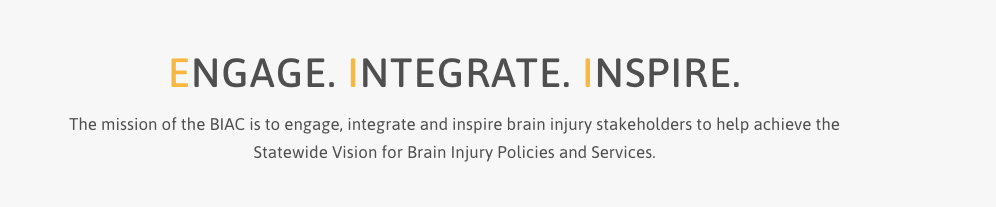 Brain Injury Advisory Council (BIAC) MeetingDecember 4, 2020 - 10:00 a.m. - 12:00 p.m.  CTMeeting Via Zoom PlatformAGENDA                                   10:00 am: *Call the meeting to order – Judy Nichelson*  Approve September 11 meeting minutes and December 4 meeting agenda – Judy Nichelson* Open meeting announcement and public comment – Judy Nichelson* BIAC Committee reports - Committee Chairs* Results of Living with Brain Injury State Plan review with Maria Crowley of TBI TARC – Keri Bennett* Brain Injury Trust Fund and Legislative update - Peggy Reisher* 2020 Living with Brain Injury Needs Survey initial results – Keri Bennett* 2020 Living with Brain Injury Summit report – Keri Bennett* ABI Peer to Peer Support pilot, Phase 1 – Keri Bennett* Brief Federal TBI Program updates – Keri Bennett * COVID-19 related resources/challenges to share – All* Set 2021 BIAC quarterly meeting dates – Judy Nichelson12:00 pm:  Adjourn Next meeting: TBD